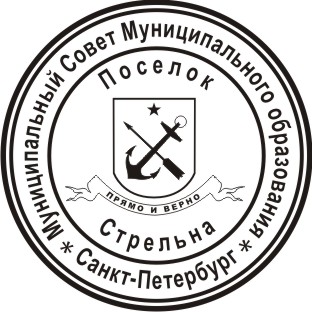 МЕСТНАЯ АДМИНИСТРАЦИЯМУНИЦИПАЛЬНОГО ОБРАЗОВАНИЯ ПОСЕЛОК СТРЕЛЬНАПОСТАНОВЛЕНИЕОб утверждении типовой формы разъяснений субъекту персональных данных юридических последствий отказа предоставить свои персональные данныеВ соответствии с Федеральным законом от 27.07.2006 № 152-ФЗ «О персональных данных», Уставом Внутригородского муниципального образования Санкт-Петербурга поселок СтрельнаПОСТАНОВЛЯЮ:Утвердить типовую форму разъяснения субъекту персональных данных юридических последствий отказа предоставить свои персональные данные согласно приложению 1 к настоящему постановлению.Настоящее постановление подлежит официальному опубликованию (обнародованию).Контроль за исполнением  настоящего постановления оставляю за собой.Настоящее постановление вступает в силу со дня его принятия.Глава местной администрации					И.А. КлимачеваПриложение 1к постановлению Местной администрации Муниципального образования поселок Стрельнаот «__» _____________ 2019 г. № _____________Типовая форма разъяснения субъекту персональных данных юридических последствий отказа предоставить свои персональные данныеМне, ____________________________________________________________________,(фамилия, имя, отчество)разъяснены юридические последствия отказа предоставить  свои   персональные данные уполномоченным лицам  Местной администрации Муниципального образования поселок Стрельна.В соответствии с Постановлением Правительства Российской Федерации от 21.03.2012 № 211 «Об утверждении перечня мер, направленных на обеспечение выполнения обязанностей, предусмотренных Федеральным законом «О персональных данных», определен перечень персональных данных, которые субъект персональных данных обязан предоставить в связи с ____________________________________________________________Я предупрежден(а), что в случае несогласия на обработку моих персональных данных:При предоставлении государственных или муниципальных услуг, решении вопросов местного значения мои права могут быть реализованы не в полном объеме.Право на замещение вакантной должности, право на пенсионное обеспечение и медицинское страхование работников не может быть реализовано в полном объеме, а трудовой договор подлежит расторжению.________________							______________/_________________/               Дата								Подпись		Расшифровка07.05.2019поселок Стрельна№42